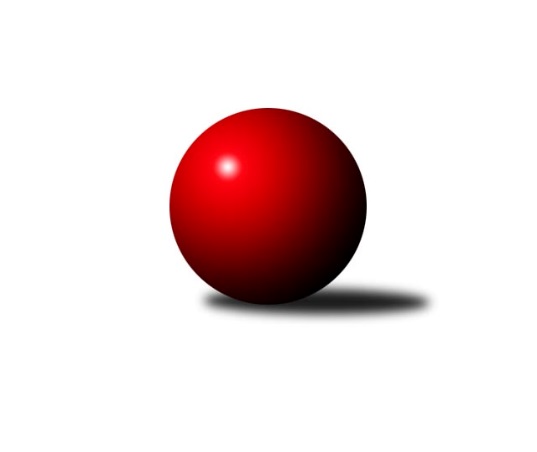 Č.11Ročník 2009/2010	4.5.2024 Okresní přebor Ostrava  2009/2010Statistika 11. kolaTabulka družstev:		družstvo	záp	výh	rem	proh	skore	sety	průměr	body	plné	dorážka	chyby	1.	TJ Sokol Michálkovice ˝B˝	10	8	1	1	118 : 42 	(74.0 : 46.0)	2394	17	1657	737	37	2.	TJ Unie Hlubina˝B˝	10	7	0	3	86 : 74 	(54.0 : 66.0)	2342	14	1636	706	43.3	3.	TJ Unie Hlubina C	10	6	0	4	101 : 59 	(73.0 : 47.0)	2320	12	1622	698	36.9	4.	SKK Ostrava C	10	5	2	3	95 : 65 	(71.0 : 49.0)	2340	12	1662	678	46.8	5.	TJ Unie Hlubina˝D˝	10	5	2	3	86 : 74 	(64.0 : 56.0)	2255	12	1633	622	53.1	6.	TJ VOKD Poruba C	10	4	2	4	86 : 74 	(69.0 : 51.0)	2359	10	1669	690	50	7.	TJ VOKD Poruba˝E˝	9	4	2	3	72 : 72 	(54.5 : 53.5)	2327	10	1656	672	56.4	8.	TJ Sokol Dobroslavice˝B˝	10	5	0	5	74 : 86 	(62.0 : 58.0)	2352	10	1655	697	46.8	9.	TJ Sokol Bohumín˝C˝	10	3	3	4	76 : 84 	(59.5 : 60.5)	2338	9	1657	680	53.4	10.	SKK Ostrava˝D˝	10	3	1	6	66 : 94 	(47.0 : 73.0)	2342	7	1654	688	49.8	11.	TJ Sokol Michálkovice˝C˝	10	3	1	6	66 : 94 	(52.0 : 68.0)	2222	7	1595	628	67.1	12.	TJ Unie Hlubina E	11	3	0	8	64 : 112 	(57.0 : 75.0)	2228	6	1577	651	54	13.	TJ Sokol Bohumín D	10	2	0	8	50 : 110 	(43.0 : 77.0)	2251	4	1604	648	65.2Tabulka doma:		družstvo	záp	výh	rem	proh	skore	sety	průměr	body	maximum	minimum	1.	TJ Sokol Michálkovice ˝B˝	7	6	0	1	84 : 28 	(56.5 : 27.5)	2374	12	2442	2304	2.	SKK Ostrava C	5	4	1	0	62 : 18 	(42.5 : 17.5)	2392	9	2435	2300	3.	TJ Unie Hlubina˝D˝	5	4	1	0	56 : 24 	(33.0 : 27.0)	2485	9	2529	2450	4.	TJ VOKD Poruba˝E˝	5	4	1	0	54 : 26 	(35.5 : 24.5)	2291	9	2352	2230	5.	TJ Unie Hlubina C	5	4	0	1	57 : 23 	(39.5 : 20.5)	2523	8	2578	2444	6.	TJ Unie Hlubina˝B˝	4	4	0	0	44 : 20 	(23.0 : 25.0)	2477	8	2500	2417	7.	TJ VOKD Poruba C	5	3	1	1	56 : 24 	(44.0 : 16.0)	2367	7	2438	2304	8.	TJ Sokol Bohumín˝C˝	4	2	2	0	36 : 28 	(26.5 : 21.5)	2379	6	2421	2339	9.	SKK Ostrava˝D˝	5	3	0	2	42 : 38 	(27.5 : 32.5)	2331	6	2410	2257	10.	TJ Unie Hlubina E	6	3	0	3	46 : 50 	(35.5 : 36.5)	2413	6	2464	2304	11.	TJ Sokol Michálkovice˝C˝	5	2	1	2	40 : 40 	(31.5 : 28.5)	2182	5	2282	2089	12.	TJ Sokol Bohumín D	6	2	0	4	40 : 56 	(32.0 : 40.0)	2312	4	2365	2252	13.	TJ Sokol Dobroslavice˝B˝	3	1	0	2	18 : 30 	(17.0 : 19.0)	2284	2	2297	2266Tabulka venku:		družstvo	záp	výh	rem	proh	skore	sety	průměr	body	maximum	minimum	1.	TJ Sokol Dobroslavice˝B˝	7	4	0	3	56 : 56 	(45.0 : 39.0)	2369	8	2536	2030	2.	TJ Unie Hlubina˝B˝	6	3	0	3	42 : 54 	(31.0 : 41.0)	2342	6	2470	2289	3.	TJ Sokol Michálkovice ˝B˝	3	2	1	0	34 : 14 	(17.5 : 18.5)	2405	5	2451	2350	4.	TJ Unie Hlubina C	5	2	0	3	44 : 36 	(33.5 : 26.5)	2320	4	2566	2081	5.	SKK Ostrava C	5	1	1	3	33 : 47 	(28.5 : 31.5)	2323	3	2460	2208	6.	TJ Sokol Bohumín˝C˝	6	1	1	4	40 : 56 	(33.0 : 39.0)	2343	3	2481	2173	7.	TJ VOKD Poruba C	5	1	1	3	30 : 50 	(25.0 : 35.0)	2357	3	2482	2269	8.	TJ Unie Hlubina˝D˝	5	1	1	3	30 : 50 	(31.0 : 29.0)	2256	3	2506	2064	9.	TJ Sokol Michálkovice˝C˝	5	1	0	4	26 : 54 	(20.5 : 39.5)	2219	2	2316	2131	10.	TJ VOKD Poruba˝E˝	4	0	1	3	18 : 46 	(19.0 : 29.0)	2320	1	2389	2264	11.	SKK Ostrava˝D˝	5	0	1	4	24 : 56 	(19.5 : 40.5)	2328	1	2450	2283	12.	TJ Sokol Bohumín D	4	0	0	4	10 : 54 	(11.0 : 37.0)	2231	0	2345	2061	13.	TJ Unie Hlubina E	5	0	0	5	18 : 62 	(21.5 : 38.5)	2182	0	2228	2136Tabulka podzimní části:		družstvo	záp	výh	rem	proh	skore	sety	průměr	body	doma	venku	1.	TJ Sokol Michálkovice ˝B˝	10	8	1	1	118 : 42 	(74.0 : 46.0)	2394	17 	6 	0 	1 	2 	1 	0	2.	TJ Unie Hlubina˝B˝	10	7	0	3	86 : 74 	(54.0 : 66.0)	2342	14 	4 	0 	0 	3 	0 	3	3.	TJ Unie Hlubina C	10	6	0	4	101 : 59 	(73.0 : 47.0)	2320	12 	4 	0 	1 	2 	0 	3	4.	SKK Ostrava C	10	5	2	3	95 : 65 	(71.0 : 49.0)	2340	12 	4 	1 	0 	1 	1 	3	5.	TJ Unie Hlubina˝D˝	10	5	2	3	86 : 74 	(64.0 : 56.0)	2255	12 	4 	1 	0 	1 	1 	3	6.	TJ VOKD Poruba C	10	4	2	4	86 : 74 	(69.0 : 51.0)	2359	10 	3 	1 	1 	1 	1 	3	7.	TJ VOKD Poruba˝E˝	9	4	2	3	72 : 72 	(54.5 : 53.5)	2327	10 	4 	1 	0 	0 	1 	3	8.	TJ Sokol Dobroslavice˝B˝	10	5	0	5	74 : 86 	(62.0 : 58.0)	2352	10 	1 	0 	2 	4 	0 	3	9.	TJ Sokol Bohumín˝C˝	10	3	3	4	76 : 84 	(59.5 : 60.5)	2338	9 	2 	2 	0 	1 	1 	4	10.	SKK Ostrava˝D˝	10	3	1	6	66 : 94 	(47.0 : 73.0)	2342	7 	3 	0 	2 	0 	1 	4	11.	TJ Sokol Michálkovice˝C˝	10	3	1	6	66 : 94 	(52.0 : 68.0)	2222	7 	2 	1 	2 	1 	0 	4	12.	TJ Unie Hlubina E	11	3	0	8	64 : 112 	(57.0 : 75.0)	2228	6 	3 	0 	3 	0 	0 	5	13.	TJ Sokol Bohumín D	10	2	0	8	50 : 110 	(43.0 : 77.0)	2251	4 	2 	0 	4 	0 	0 	4Tabulka jarní části:		družstvo	záp	výh	rem	proh	skore	sety	průměr	body	doma	venku	1.	SKK Ostrava C	0	0	0	0	0 : 0 	(0.0 : 0.0)	0	0 	0 	0 	0 	0 	0 	0 	2.	TJ Sokol Bohumín D	0	0	0	0	0 : 0 	(0.0 : 0.0)	0	0 	0 	0 	0 	0 	0 	0 	3.	SKK Ostrava˝D˝	0	0	0	0	0 : 0 	(0.0 : 0.0)	0	0 	0 	0 	0 	0 	0 	0 	4.	TJ Sokol Michálkovice˝C˝	0	0	0	0	0 : 0 	(0.0 : 0.0)	0	0 	0 	0 	0 	0 	0 	0 	5.	TJ Sokol Dobroslavice˝B˝	0	0	0	0	0 : 0 	(0.0 : 0.0)	0	0 	0 	0 	0 	0 	0 	0 	6.	TJ Sokol Bohumín˝C˝	0	0	0	0	0 : 0 	(0.0 : 0.0)	0	0 	0 	0 	0 	0 	0 	0 	7.	TJ Unie Hlubina E	0	0	0	0	0 : 0 	(0.0 : 0.0)	0	0 	0 	0 	0 	0 	0 	0 	8.	TJ VOKD Poruba˝E˝	0	0	0	0	0 : 0 	(0.0 : 0.0)	0	0 	0 	0 	0 	0 	0 	0 	9.	TJ VOKD Poruba C	0	0	0	0	0 : 0 	(0.0 : 0.0)	0	0 	0 	0 	0 	0 	0 	0 	10.	TJ Unie Hlubina˝B˝	0	0	0	0	0 : 0 	(0.0 : 0.0)	0	0 	0 	0 	0 	0 	0 	0 	11.	TJ Unie Hlubina C	0	0	0	0	0 : 0 	(0.0 : 0.0)	0	0 	0 	0 	0 	0 	0 	0 	12.	TJ Unie Hlubina˝D˝	0	0	0	0	0 : 0 	(0.0 : 0.0)	0	0 	0 	0 	0 	0 	0 	0 	13.	TJ Sokol Michálkovice ˝B˝	0	0	0	0	0 : 0 	(0.0 : 0.0)	0	0 	0 	0 	0 	0 	0 	0 Zisk bodů pro družstvo:		jméno hráče	družstvo	body	zápasy	v %	dílčí body	sety	v %	1.	Radmila Pastvová 	TJ Unie Hlubina˝D˝ 	16	/	9	(89%)		/		(%)	2.	Richard Šimek 	TJ VOKD Poruba C 	16	/	10	(80%)		/		(%)	3.	Alena Koběrová 	TJ Unie Hlubina˝D˝ 	14	/	9	(78%)		/		(%)	4.	Ivo Herzán 	TJ Sokol Michálkovice ˝B˝ 	14	/	9	(78%)		/		(%)	5.	Daniel Dudek 	TJ Sokol Michálkovice ˝B˝ 	14	/	9	(78%)		/		(%)	6.	Oldřich Bidrman 	TJ Sokol Michálkovice ˝B˝ 	14	/	9	(78%)		/		(%)	7.	Miroslav Futerko 	SKK Ostrava C 	14	/	10	(70%)		/		(%)	8.	Karel Kudela 	TJ Unie Hlubina C 	14	/	10	(70%)		/		(%)	9.	Jan Zych 	TJ Sokol Michálkovice ˝B˝ 	14	/	10	(70%)		/		(%)	10.	Lumír Kocián 	TJ Sokol Dobroslavice˝B˝ 	14	/	10	(70%)		/		(%)	11.	Pavel Plaček 	TJ Sokol Bohumín˝C˝ 	14	/	10	(70%)		/		(%)	12.	Roman Grüner 	TJ Unie Hlubina˝B˝ 	14	/	10	(70%)		/		(%)	13.	Dominik Bohm 	SKK Ostrava˝D˝ 	13	/	8	(81%)		/		(%)	14.	Lenka Raabová 	TJ Unie Hlubina C 	12	/	7	(86%)		/		(%)	15.	Karel Kuchař 	TJ Sokol Dobroslavice˝B˝ 	12	/	7	(86%)		/		(%)	16.	Václav Rábl 	TJ Unie Hlubina C 	12	/	7	(86%)		/		(%)	17.	Petr Číž 	TJ VOKD Poruba˝E˝ 	12	/	8	(75%)		/		(%)	18.	Vladimír Korta 	SKK Ostrava˝D˝ 	12	/	8	(75%)		/		(%)	19.	Jaroslav Karas 	TJ Sokol Michálkovice˝C˝ 	12	/	8	(75%)		/		(%)	20.	Jakub Hájek 	TJ VOKD Poruba˝E˝ 	12	/	9	(67%)		/		(%)	21.	Rudolf Riezner 	TJ Unie Hlubina˝B˝ 	12	/	9	(67%)		/		(%)	22.	Zdeněk Mžik 	TJ VOKD Poruba˝E˝ 	12	/	9	(67%)		/		(%)	23.	Oldřich Stolařík 	SKK Ostrava C 	12	/	9	(67%)		/		(%)	24.	Miroslav Böhm 	SKK Ostrava˝D˝ 	12	/	9	(67%)		/		(%)	25.	Michal Blinka 	SKK Ostrava C 	12	/	10	(60%)		/		(%)	26.	Jiří Koloděj 	SKK Ostrava˝D˝ 	12	/	10	(60%)		/		(%)	27.	René Světlík 	TJ Sokol Bohumín˝C˝ 	12	/	10	(60%)		/		(%)	28.	Pavel Rozkoš 	TJ Sokol Bohumín D 	10	/	6	(83%)		/		(%)	29.	Jiří Prokop 	TJ Unie Hlubina C 	10	/	6	(83%)		/		(%)	30.	Josef Navalaný 	TJ Unie Hlubina C 	10	/	7	(71%)		/		(%)	31.	Jaroslav Hrabuška 	TJ VOKD Poruba C 	10	/	8	(63%)		/		(%)	32.	Libor Žíla 	TJ VOKD Poruba C 	10	/	8	(63%)		/		(%)	33.	Zdeněk Zhýbala 	TJ Sokol Michálkovice ˝B˝ 	10	/	8	(63%)		/		(%)	34.	Josef Paulus 	TJ Sokol Michálkovice˝C˝ 	10	/	8	(63%)		/		(%)	35.	Miloslav Palička 	TJ Sokol Michálkovice˝C˝ 	10	/	8	(63%)		/		(%)	36.	Martin Třečák 	TJ Sokol Dobroslavice˝B˝ 	10	/	9	(56%)		/		(%)	37.	Hana Záškolná 	TJ Sokol Bohumín D 	10	/	9	(56%)		/		(%)	38.	Petr Foniok 	TJ Unie Hlubina˝B˝ 	10	/	9	(56%)		/		(%)	39.	Karel Svoboda 	TJ Unie Hlubina E 	10	/	9	(56%)		/		(%)	40.	Josef Hájek 	TJ Unie Hlubina E 	10	/	10	(50%)		/		(%)	41.	Petr Jurášek 	TJ Sokol Michálkovice ˝B˝ 	10	/	10	(50%)		/		(%)	42.	Lucie Holeszová 	TJ Sokol Bohumín˝C˝ 	8	/	4	(100%)		/		(%)	43.	Antonín Chalcár 	TJ VOKD Poruba C 	8	/	6	(67%)		/		(%)	44.	Jan Pavlosek 	SKK Ostrava C 	8	/	7	(57%)		/		(%)	45.	Anna Kaňová 	TJ Unie Hlubina˝D˝ 	8	/	7	(57%)		/		(%)	46.	Helena Martinčáková 	TJ VOKD Poruba C 	8	/	7	(57%)		/		(%)	47.	Michaela Černá 	TJ Unie Hlubina E 	8	/	8	(50%)		/		(%)	48.	Dalibor Hamrozy 	TJ Sokol Bohumín˝C˝ 	8	/	8	(50%)		/		(%)	49.	František Sedláček 	TJ Unie Hlubina˝D˝ 	8	/	8	(50%)		/		(%)	50.	Alfréd  Herman 	TJ Sokol Bohumín˝C˝ 	8	/	9	(44%)		/		(%)	51.	Josef Kyjovský 	TJ Unie Hlubina E 	8	/	9	(44%)		/		(%)	52.	Stanislav Navalaný 	TJ Unie Hlubina˝B˝ 	8	/	10	(40%)		/		(%)	53.	Miroslav Koloděj 	SKK Ostrava˝D˝ 	8	/	10	(40%)		/		(%)	54.	Eva Marková 	TJ Unie Hlubina C 	7	/	9	(39%)		/		(%)	55.	Ivo Kovářík 	TJ Sokol Dobroslavice˝B˝ 	6	/	5	(60%)		/		(%)	56.	František Deingruber 	SKK Ostrava C 	6	/	5	(60%)		/		(%)	57.	Jan Švihálek 	TJ Sokol Michálkovice˝C˝ 	6	/	6	(50%)		/		(%)	58.	Jiří Preksta 	TJ Unie Hlubina˝D˝ 	6	/	6	(50%)		/		(%)	59.	Božena Olšovská 	TJ Unie Hlubina˝D˝ 	6	/	6	(50%)		/		(%)	60.	Jaroslav Jurášek 	TJ Sokol Michálkovice˝C˝ 	6	/	7	(43%)		/		(%)	61.	Zdeněk Hebda 	TJ VOKD Poruba˝E˝ 	6	/	7	(43%)		/		(%)	62.	Ladislav Mrakvia 	TJ VOKD Poruba˝E˝ 	6	/	7	(43%)		/		(%)	63.	Pavel Marek 	TJ Unie Hlubina C 	6	/	7	(43%)		/		(%)	64.	Petr Tomaňa 	TJ Unie Hlubina C 	6	/	7	(43%)		/		(%)	65.	Hana Vlčková 	TJ Unie Hlubina˝D˝ 	6	/	8	(38%)		/		(%)	66.	Josef Schwarz 	TJ Sokol Dobroslavice˝B˝ 	6	/	8	(38%)		/		(%)	67.	Lukáš Modlitba 	TJ Sokol Bohumín D 	6	/	8	(38%)		/		(%)	68.	Lubomír Richter 	TJ Sokol Bohumín˝C˝ 	6	/	9	(33%)		/		(%)	69.	Josef Jurášek 	TJ Sokol Michálkovice ˝B˝ 	4	/	2	(100%)		/		(%)	70.	Dan  Šodek 	SKK Ostrava C 	4	/	2	(100%)		/		(%)	71.	Lubomír Jančár 	TJ Unie Hlubina˝B˝ 	4	/	2	(100%)		/		(%)	72.	Roman Klímek 	TJ VOKD Poruba C 	4	/	4	(50%)		/		(%)	73.	Karel Ridl 	TJ Sokol Dobroslavice˝B˝ 	4	/	4	(50%)		/		(%)	74.	Zdeněk Roj 	TJ Sokol Bohumín D 	4	/	5	(40%)		/		(%)	75.	Rostislav Hrbáč 	SKK Ostrava C 	4	/	5	(40%)		/		(%)	76.	Radovan Vlček 	TJ Sokol Bohumín˝C˝ 	4	/	5	(40%)		/		(%)	77.	Oldřich Neuverth 	TJ Unie Hlubina E 	4	/	5	(40%)		/		(%)	78.	Josef Lariš 	TJ Unie Hlubina E 	4	/	5	(40%)		/		(%)	79.	Pavel Hrabec 	TJ VOKD Poruba C 	4	/	6	(33%)		/		(%)	80.	Veronika Štěrbová 	TJ Unie Hlubina E 	4	/	6	(33%)		/		(%)	81.	Václav Kladiva 	TJ Sokol Bohumín D 	4	/	6	(33%)		/		(%)	82.	Martin Ferenčík 	TJ Unie Hlubina˝B˝ 	4	/	7	(29%)		/		(%)	83.	Jiří Štroch 	TJ Unie Hlubina˝B˝ 	4	/	8	(25%)		/		(%)	84.	Markéta Kohutková 	TJ Sokol Bohumín D 	4	/	8	(25%)		/		(%)	85.	Jaroslav Šproch 	SKK Ostrava˝D˝ 	4	/	10	(20%)		/		(%)	86.	Miroslav Bohm 	SKK Ostrava˝D˝ 	2	/	1	(100%)		/		(%)	87.	Zdeněk Paulus 	TJ Sokol Michálkovice˝C˝ 	2	/	1	(100%)		/		(%)	88.	Jan Mužík 	TJ Sokol Michálkovice ˝B˝ 	2	/	1	(100%)		/		(%)	89.	Jiří Břeska 	TJ Unie Hlubina˝B˝ 	2	/	4	(25%)		/		(%)	90.	František Hájek 	TJ VOKD Poruba˝E˝ 	2	/	4	(25%)		/		(%)	91.	Josef Vávra 	TJ Sokol Dobroslavice˝B˝ 	2	/	4	(25%)		/		(%)	92.	Jan Stuš 	TJ Sokol Bohumín D 	2	/	4	(25%)		/		(%)	93.	Karel Procházka 	TJ Sokol Michálkovice˝C˝ 	2	/	5	(20%)		/		(%)	94.	Jan Petrovič 	TJ Unie Hlubina E 	2	/	6	(17%)		/		(%)	95.	Antonín Pálka 	SKK Ostrava˝D˝ 	2	/	6	(17%)		/		(%)	96.	Andrea Rojová 	TJ Sokol Bohumín D 	2	/	6	(17%)		/		(%)	97.	Helena Hýžová 	TJ VOKD Poruba C 	2	/	7	(14%)		/		(%)	98.	Petr Řepecký 	TJ Sokol Michálkovice˝C˝ 	2	/	7	(14%)		/		(%)	99.	Koloman Bagi 	TJ Unie Hlubina˝D˝ 	2	/	7	(14%)		/		(%)	100.	Anna Mistriková 	TJ VOKD Poruba˝E˝ 	2	/	7	(14%)		/		(%)	101.	Libor Mendlík 	TJ Unie Hlubina E 	2	/	8	(13%)		/		(%)	102.	René Gazdík 	TJ Unie Hlubina˝B˝ 	0	/	1	(0%)		/		(%)	103.	Vladimír Trojek 	TJ VOKD Poruba˝E˝ 	0	/	1	(0%)		/		(%)	104.	Josef Pavlosek 	SKK Ostrava C 	0	/	1	(0%)		/		(%)	105.	Tamara Nguenová 	TJ Sokol Bohumín˝C˝ 	0	/	1	(0%)		/		(%)	106.	Roman Vitásek 	TJ Sokol Dobroslavice˝B˝ 	0	/	1	(0%)		/		(%)	107.	Lukáš Korta 	SKK Ostrava˝D˝ 	0	/	1	(0%)		/		(%)	108.	Timea Kúdelová 	TJ Sokol Bohumín˝C˝ 	0	/	2	(0%)		/		(%)	109.	Emilie Deigruberová 	TJ VOKD Poruba˝E˝ 	0	/	2	(0%)		/		(%)	110.	Lukáš Jurášek 	TJ Sokol Michálkovice ˝B˝ 	0	/	2	(0%)		/		(%)	111.	Jiří Nováček 	TJ Sokol Bohumín˝C˝ 	0	/	2	(0%)		/		(%)	112.	Roman Holnša 	TJ Sokol Michálkovice˝C˝ 	0	/	3	(0%)		/		(%)	113.	Štefan Punčev 	TJ Sokol Bohumín D 	0	/	3	(0%)		/		(%)	114.	Tereza Kovalová 	TJ Sokol Michálkovice˝C˝ 	0	/	3	(0%)		/		(%)	115.	Vladimír Malovaný 	SKK Ostrava C 	0	/	4	(0%)		/		(%)	116.	Anna Dufková 	TJ Sokol Dobroslavice˝B˝ 	0	/	4	(0%)		/		(%)	117.	Radek Říman 	TJ Sokol Michálkovice˝C˝ 	0	/	4	(0%)		/		(%)	118.	Pavel Kubina 	SKK Ostrava˝D˝ 	0	/	4	(0%)		/		(%)	119.	Radek Hrabuška 	TJ VOKD Poruba C 	0	/	4	(0%)		/		(%)	120.	Jiří Vlček 	TJ Sokol Bohumín D 	0	/	4	(0%)		/		(%)	121.	Pavel Babiš 	TJ Sokol Dobroslavice˝B˝ 	0	/	8	(0%)		/		(%)Průměry na kuželnách:		kuželna	průměr	plné	dorážka	chyby	výkon na hráče	1.	TJ Unie Hlubina, 1-2	2454	1717	736	41.3	(409.1)	2.	SKK Ostrava, 1-2	2341	1640	701	46.7	(390.3)	3.	TJ Sokol Bohumín, 1-4	2340	1664	675	58.5	(390.0)	4.	TJ VOKD Poruba, 1-4	2285	1620	664	61.3	(380.8)	5.	TJ Sokol Dobroslavice, 1-2	2272	1603	669	50.3	(378.7)	6.	TJ Michalkovice, 1-2	2239	1581	657	54.0	(373.3)Nejlepší výkony na kuželnách:TJ Unie Hlubina, 1-2TJ Unie Hlubina C	2578	11. kolo	Karel Svoboda 	TJ Unie Hlubina E	462	7. koloTJ Unie Hlubina C	2566	10. kolo	Lumír Kocián 	TJ Sokol Dobroslavice˝B˝	458	9. koloTJ Unie Hlubina C	2563	7. kolo	Václav Rábl 	TJ Unie Hlubina C	458	7. koloTJ Unie Hlubina C	2549	1. kolo	Jiří Prokop 	TJ Unie Hlubina C	453	11. koloTJ Sokol Dobroslavice˝B˝	2536	9. kolo	Radmila Pastvová 	TJ Unie Hlubina˝D˝	452	9. koloTJ Unie Hlubina˝D˝	2529	9. kolo	Radmila Pastvová 	TJ Unie Hlubina˝D˝	448	8. koloTJ Unie Hlubina˝D˝	2507	6. kolo	Jiří Břeska 	TJ Unie Hlubina˝B˝	447	10. koloTJ Unie Hlubina˝D˝	2506	1. kolo	Richard Šimek 	TJ VOKD Poruba C	444	11. koloTJ Unie Hlubina˝B˝	2500	10. kolo	Václav Rábl 	TJ Unie Hlubina C	444	10. koloTJ Unie Hlubina˝B˝	2495	8. kolo	Stanislav Navalaný 	TJ Unie Hlubina˝B˝	443	4. koloSKK Ostrava, 1-2TJ Sokol Michálkovice ˝B˝	2451	4. kolo	Lumír Kocián 	TJ Sokol Dobroslavice˝B˝	441	7. koloSKK Ostrava C	2435	3. kolo	Jan Pavlosek 	SKK Ostrava C	439	3. koloSKK Ostrava C	2419	7. kolo	Dominik Bohm 	SKK Ostrava C	436	9. koloSKK Ostrava˝D˝	2410	6. kolo	František Deingruber 	SKK Ostrava C	435	7. koloSKK Ostrava C	2407	5. kolo	Vladimír Korta 	SKK Ostrava˝D˝	432	4. koloSKK Ostrava C	2400	9. kolo	Jiří Koloděj 	SKK Ostrava˝D˝	430	6. koloTJ Sokol Dobroslavice˝B˝	2376	7. kolo	Jiří Koloděj 	SKK Ostrava˝D˝	429	2. koloSKK Ostrava˝D˝	2360	1. kolo	František Deingruber 	SKK Ostrava C	427	3. koloTJ Sokol Michálkovice ˝B˝	2350	10. kolo	Miroslav Koloděj 	SKK Ostrava˝D˝	427	6. koloSKK Ostrava˝D˝	2349	4. kolo	Dan  Šodek 	SKK Ostrava C	426	5. koloTJ Sokol Bohumín, 1-4TJ Sokol Bohumín˝C˝	2421	11. kolo	Ivo Kovářík 	TJ Sokol Dobroslavice˝B˝	457	11. koloTJ Sokol Bohumín˝C˝	2407	10. kolo	Lucie Holeszová 	TJ Sokol Bohumín˝C˝	451	11. koloTJ Sokol Dobroslavice˝B˝	2407	4. kolo	Jiří Prokop 	TJ Unie Hlubina C	444	2. koloTJ Sokol Bohumín˝C˝	2403	2. kolo	Karel Ridl 	TJ Sokol Dobroslavice˝B˝	439	4. koloTJ Unie Hlubina˝B˝	2389	3. kolo	Lubomír Richter 	TJ Sokol Bohumín˝C˝	434	2. koloTJ Sokol Dobroslavice˝B˝	2379	11. kolo	Rudolf Riezner 	TJ Unie Hlubina˝B˝	434	3. koloTJ Unie Hlubina C	2368	2. kolo	Dalibor Hamrozy 	TJ Sokol Bohumín˝C˝	426	9. koloTJ Sokol Bohumín D	2365	1. kolo	Hana Záškolná 	TJ Sokol Bohumín D	424	8. koloTJ Sokol Bohumín D	2360	6. kolo	Jan Pavlosek 	SKK Ostrava C	424	6. koloTJ VOKD Poruba C	2359	9. kolo	Martin Třečák 	TJ Sokol Dobroslavice˝B˝	422	11. koloTJ VOKD Poruba, 1-4TJ VOKD Poruba C	2438	1. kolo	Richard Šimek 	TJ VOKD Poruba C	449	8. koloTJ Sokol Michálkovice ˝B˝	2409	6. kolo	Martin Třečák 	TJ Sokol Dobroslavice˝B˝	448	10. koloTJ VOKD Poruba˝E˝	2379	10. kolo	Karel Kuchař 	TJ Sokol Dobroslavice˝B˝	442	10. koloTJ VOKD Poruba C	2377	6. kolo	Richard Šimek 	TJ VOKD Poruba C	433	2. koloTJ VOKD Poruba C	2367	2. kolo	Libor Žíla 	TJ VOKD Poruba C	428	6. koloTJ VOKD Poruba˝E˝	2352	11. kolo	Petr Číž 	TJ VOKD Poruba˝E˝	426	3. koloTJ VOKD Poruba C	2350	4. kolo	Libor Žíla 	TJ VOKD Poruba C	426	1. koloTJ Sokol Dobroslavice˝B˝	2345	10. kolo	Jakub Hájek 	TJ VOKD Poruba˝E˝	425	3. koloTJ VOKD Poruba˝E˝	2311	9. kolo	Petr Jurášek 	TJ Sokol Michálkovice ˝B˝	425	6. koloTJ VOKD Poruba C	2304	8. kolo	Jaroslav Hrabuška 	TJ VOKD Poruba C	422	1. koloTJ Sokol Dobroslavice, 1-2TJ VOKD Poruba C	2335	3. kolo	Libor Žíla 	TJ VOKD Poruba C	428	3. koloTJ Unie Hlubina˝B˝	2312	5. kolo	Karel Kuchař 	TJ Sokol Dobroslavice˝B˝	422	6. koloTJ Sokol Dobroslavice˝B˝	2297	6. kolo	Martin Třečák 	TJ Sokol Dobroslavice˝B˝	421	6. koloTJ Sokol Dobroslavice˝B˝	2288	5. kolo	Ivo Kovářík 	TJ Sokol Dobroslavice˝B˝	413	5. koloTJ Sokol Dobroslavice˝B˝	2266	3. kolo	Stanislav Navalaný 	TJ Unie Hlubina˝B˝	412	5. koloTJ Unie Hlubina E	2136	6. kolo	Martin Třečák 	TJ Sokol Dobroslavice˝B˝	398	3. kolo		. kolo	Josef Schwarz 	TJ Sokol Dobroslavice˝B˝	398	6. kolo		. kolo	Richard Šimek 	TJ VOKD Poruba C	398	3. kolo		. kolo	Martin Třečák 	TJ Sokol Dobroslavice˝B˝	398	5. kolo		. kolo	Josef Schwarz 	TJ Sokol Dobroslavice˝B˝	397	3. koloTJ Michalkovice, 1-2TJ Sokol Michálkovice ˝B˝	2442	7. kolo	René Světlík 	TJ Sokol Bohumín˝C˝	439	1. koloTJ Sokol Michálkovice ˝B˝	2438	1. kolo	Oldřich Bidrman 	TJ Sokol Michálkovice ˝B˝	432	5. koloTJ Sokol Michálkovice ˝B˝	2435	5. kolo	Daniel Dudek 	TJ Sokol Michálkovice ˝B˝	431	1. koloTJ Sokol Michálkovice ˝B˝	2348	3. kolo	Daniel Dudek 	TJ Sokol Michálkovice ˝B˝	429	5. koloTJ Sokol Michálkovice ˝B˝	2342	11. kolo	Lumír Kocián 	TJ Sokol Dobroslavice˝B˝	429	8. koloTJ Sokol Dobroslavice˝B˝	2341	8. kolo	Oldřich Bidrman 	TJ Sokol Michálkovice ˝B˝	424	7. koloTJ Sokol Bohumín˝C˝	2333	1. kolo	Josef Jurášek 	TJ Sokol Michálkovice ˝B˝	418	1. koloTJ Sokol Michálkovice ˝B˝	2308	9. kolo	Ivo Herzán 	TJ Sokol Michálkovice ˝B˝	415	3. koloTJ Sokol Michálkovice ˝B˝	2304	8. kolo	Zdeněk Paulus 	TJ Sokol Michálkovice˝C˝	414	5. koloTJ Unie Hlubina˝B˝	2290	11. kolo	Jan Zych 	TJ Sokol Michálkovice ˝B˝	414	8. koloČetnost výsledků:	8.0 : 8.0	7x	6.0 : 10.0	4x	4.0 : 12.0	8x	2.0 : 14.0	3x	16.0 : 0.0	2x	14.0 : 2.0	10x	13.0 : 3.0	1x	12.0 : 4.0	22x	10.0 : 6.0	8x	0.0 : 16.0	1x